Daň z nemovitých věcíČlení se na: ……………………………………….daň ze staveb a jednotek I. DAŇ Z POZEMKŮ Předmět daně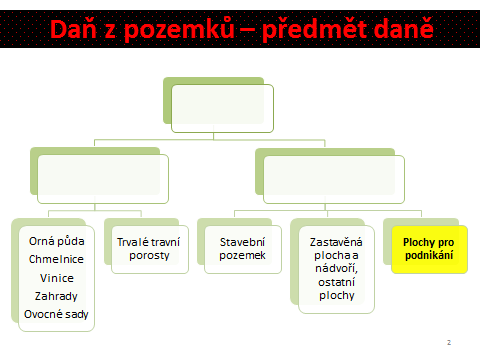 Předmětem daně nejsou:Pozemky zastavěné zdanitelnými stavbami Lesní pozemky (ochranné lesy, lesy zvláštního určení)Pozemky, které jsou vodní plochou (mimo rybníky s intenzivním chovem ryb)Pozemky pro obranu státuOsvobození od daně……………………………….………………………………..Ochrana životního prostředí Vlastnictví určitého typu subjektu Základ daně (pro pozemky k podnikatelské činnosti):skutečná výměra pozemku v ……….k 1. 1. zdaňovacího obdobíSazby daně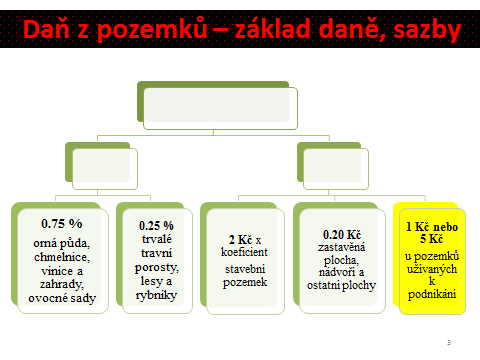 …………………………Může stanovit obec obecně závaznou vyhláškou………………………………..Nepoužívá se na pozemky, jejichž základ daně je stanoven dle § 5/1 Příklad 1 – Daň z pozemkůPan Martin (OSVČ – individuální podnikatel) – podniká v oblasti zemědělství a stavebnictví, vlastní v Lipové u Chebu (669 obyvatel): 92 m2 pozemku, který je využíván v zemědělské výrobě 150 m2 pozemku, který se používá ve stavebnictví Vypočtěte výši daně z obou pozemků. Předpokládejte, že Lipová u Chebu nemá stanoven místní koeficient. Pozemek v zemědělské výroběPozemek ve stavebnictví II. DAŇ ZE STAVEB A JEDNOTEKPředmětem daně (§ 7) jsou Zdanitelné stavby – …………………………………………..Zdanitelná jednotka – …….. nebytový prostor, soubor bytů nebo nebytový prostor 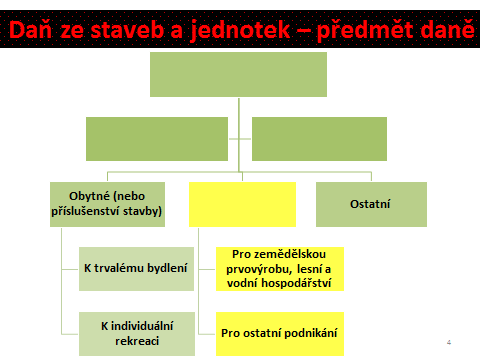 Základ daně (ZD)ZD u zdanitelné stavby = výměra …………………. k 1. lednu daného zdaňovacího období ZD u jednotek je podlahová plocha vynásobená koeficientem …… (je-li součástí plochy také podíl na pozemku) nebo ……………….………………………………….Budova obytného domu – 2 Kč/m2 (příslušenství přesahující 16m2)Budova pro rodinnou rekreaci – 6 Kč/m2Garáže – 8 Kč/m2Stavby pro podnikatelskou činnost 2 nebo 10 Kč/m2Ostatní zdanitelné stavby – 6 Kč/m2Ostatní zdanitelné jednotky – 2Kč/m2……………………………. - § 11/2 – každé další nadzemní podlaží + ……. Kč (zdanitelná stavba přesahuje …… zastavěné plochy u zdanitelné stavby k podnikání) § 11a – Budova obytného domu s nebytovým prostorem (výměra podlahové plochy nebytového prostoru x….. Kč)Koeficienty …………………………….. (§11/3/a) – budova obytného domu, ostatní zdanitelné jednotky ……………………… – stanoven obecně závaznou vyhláškou – budovy pro rekreaci, garáže, zdanitelné stavby a jednotky k podnikání…………………….. - stanoven obecně závaznou vyhláškou – budovy pro rekreaci, garáže, zdanitelné stavby a jednotky k podnikání – umístění v národních parcích a zónách I. chráněných oblastí …………………………………….Příklad 2 – Daň u staveb a jednotek Pan Bohatý je OSVČ, zakoupil dne 29.12.2018 zdanitelnou stavbu užívanou k podnikání – prodejna sportovních potřeb – výměra 80m2 (nachází v obci s 48 000 obyvateli). Vypočtěte daňovou povinnost za rok 2022.Daňové přiznáníZdaňovacím obdobím ………………………………………. Rozhodný je stav k 1. lednu příslušného zdaňovacího období, ke změnám během roku se nepřihlíží.Daňové přiznání podává poplatník pouze v situaci, kdy mu daňová povinnost …………………….. nebo dojde ke změně v okolnostech rozhodných pro výpočet daně, a to do …………………….zdaňovacího období.Přiznání se nepodává pokud:Došlo ke změně sazeb daně, průměrné ceny půdy, koeficientu, změně místní příslušnosti Pokud daňová povinnost nepřesáhne 5 000 Kč, je ………………….. jinak ve dvou splátkách do ………... a 30.11.Odlišnosti u poplatníků v zemědělské výrobě a v chovu ryb – splátky do 31.8 a 30.11. Příklad 3 – Daň z nemovitých věcíCukrárna u Mlsouna, s.r.o. vlastní k 1.1.2022 v Brně (statutární město), celkem 3 budovy a 1 pozemek využívaný k podnikatelské činnosti: Budovu A, má 1 nadzemní podlaží, výměra zastavěné plochy 290 m2. V nadzemním podlaží (výměra 290 m2) provozuje cukrárnu, budova má také 1 podzemní podlaží, které slouží jako sklad (200m2) Budovu B, má 2 nadzemní podlaží, výměra zastavěné plochy je 415m2, celá budova slouží pro podnikání (výměra prvního je 415m2, výměra druhého nadzemního podlaží je 210m2)Budova C o výměře zastavěné plochy 145 m2, slouží jako prodejna, budova nemá žádné další nadzemní podlaží Pozemek o výměře 220m2, na kterém se nachází budova C, zbylá část plochy je určena jako parkoviště pro zákazníky pekárnyMěsto Brno vydalo obecně závaznou vyhláškou, v níž stanovuje koeficient 1,5 pro zdanitelné stavby dle § 11/1/b, § 11/1/c a § 11/1/d. Stanoven je také místní koeficient 5. Všechny nemovité věci se nachází v městské části Královo Pole, kde je koeficient dle počtu obyvatel zvýšen o 1 kategorii. Budova A Základ daně = Sazba daně = Koeficient = Budova B Základ daně =Sazba daně = Daň = Budova C Základ daně = Sazba daně = Koeficient = Pozemek (parkoviště)Základ daně Sazba daně Daň Daň silniční ……………………………………………….Vozidla registrovaná a provozována v ČR: Zdanitelná vozidla - kategorie ………………………Kategorizace vozidel N:BA – ………………………..BB – skříňový automobilBC – …………………………….BD – silniční tahač …………………………………Vozidla určená jako mobilizační rezerva, pokud se nepoužívají k podnikání Vozidla používaná poplatníkem státní diplomatické mise, zdravotnictvím, správcem pozemních komunikací Poplatník daně…………………………., zapsán v technickém průkazu Uživatel vozidla  Příklad 1OSVČ zakoupila dne 7.1.2022 vozidlo – nákladní automobil. Registrační značka byla vozidlu přidělena 20.1.2022. Dne 7.4.2022 bylo vozidlo upraveno tak, aby mohlo jako palivo používat stlačený zemní plyn. Po celý rok 2022 je vozidlo používáno k podnikání. Určete, za které měsíce je vozidlo předmětem silniční daně. Příklad 2OSVČ pronajala nákladní automobil (používá k podnikání) 5 dnů v srpnu. Vozidlo bylo pronajato jiné OSVČ, která je po dobu pronájmu využívala k podnikání. Určete, kdo bude poplatníkem daně silniční po dobu pronájmu. . ……………………..součet největší povolená hmotnosti v tunách a počet nápravSazby daně…………………………………………………..Stáří vozidel se u sazby daně nezohledňujePříklad 3OSVČ si zakoupila k podnikání nákladní automobil (karoserie BA, celkem 2 nápravy, zatížení vozidla 25 tun). Vozidlo bylo zakoupeno 8.2.2022, první registrace vozidla proběhla 12.2.2022, od tohoto data je vozidlo využíváno k podnikání. Stanovte sazbu daně a určete, zda bude možné tuto sazbu daně snížit. Vznik a zánik daňové povinnosti …………. – v kalendářním měsíci, kdy jsou splněny rozhodné skutečnosti ……………………………. – v měsíci, kdy pominuly skutečnosti zákládající daňovou povinnost Příklad 4Pan David, OSVČ, používá k podnikatelské činnosti nákladní automobil, který zakoupil 11.4.2022, ve stejný den je majetek zařazen do obchodního majetku. 21.9.2022 byl automobil vyřazen z obchodního majetku a prodán soukromé osobě. Určete, kolik měsíců používání automobilu podléhá dani silniční u tohoto poplatníka. Jak by se změnila situace, pokud by byl automobil ve stejný den prodán jiné OSVČ, která by jej používala k podnikání. Zálohy a splatnost daně …………………………………………….Splatnost daně – v termínu pro podání DAP – do 31.1. následujícího roku Zdaňovací období – kalendářní rok Slevy na dani Zohlednění ekologických aspektů………………………………………Sleva 25 – 100 % dle počtu jízd ……………………………………; silnice – voda Příklad 5Obchodní společnost Autodoprava, s.r.o., používala v roce 2022 celkem 2 vozidla:nákladní automobil (BA) se zdvihovým objemem motoru 9 000 cm3, celkem 3 nápravy (z tohoto 2 poháněné), maximální zatížení 20 t (z toho na jednotlivé nápravy 8 t, 6 t, 6 t). První registrace vozidla proběhla 15.8.2019. Vozidlo je používáno po celý rok. Tahač (BC) se zdvihovým objemem motoru 7 500 cm3, první registrace vozidla 25. 9. 2000. Počet náprav 2 (z toho 2 poháněné), maximální zatížení 12,5 t (přední náprava 6 t, zadní náprava 6,5 t). Vozidlo splňuje normu EURO 1, používáno je od začátku roku do 4.7.2022, kdy byl tahač z důvodu havárie vyřazen z obchodního majetku a není již dále používán. Vypočtěte výši silniční daně za obě vozidla. 